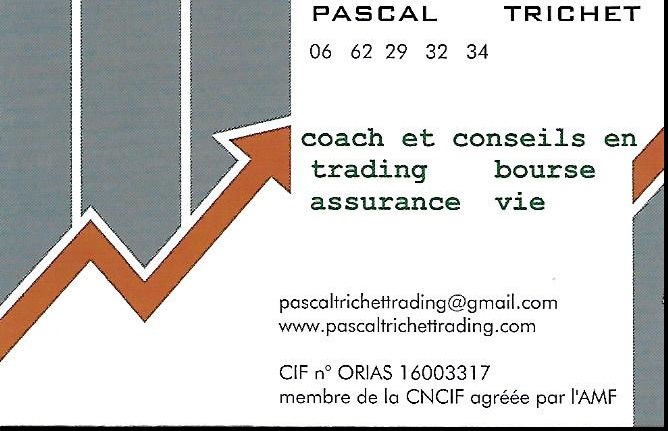 CIF  (Conseiller en Investissements  Financiers)immatriculé à l'ORIAS  sous le numéro 16003317  https://www.orias.fr/espace-consommateurmembre de la CNCEF chambre agréée  par l'AMF	              SIRET  528 188 378 00038202008  pascaltrichettrading    valeurs en situation de retournementPréambuleCes analyses à fréquence mensuelle se base sur la méthode des divergences  et sont automatisées avec le logiciel © Walmaster XE de © Waldata.Ma longue expérience des divergences me fait sélectionner celles qui peuvent être les plus intéressantes.L’inertie d’une divergence mensuelle peut ne produire que quelques semaines plus tard, mais parfois rapidement.Le tracé graphique donne souvent un objectif placé à 50% du retracement précédent mais il s’avère que le premier niveau de Fibonacci à 23.6 est atteint dans plus de 80% des cas et peut constituer une bonne cible.VALEURS DETECTEES EN CE MOIS DE SEPTEMBREBis repetita pour GENKYOTEXUne proposition de div baissière sur le NASDAQ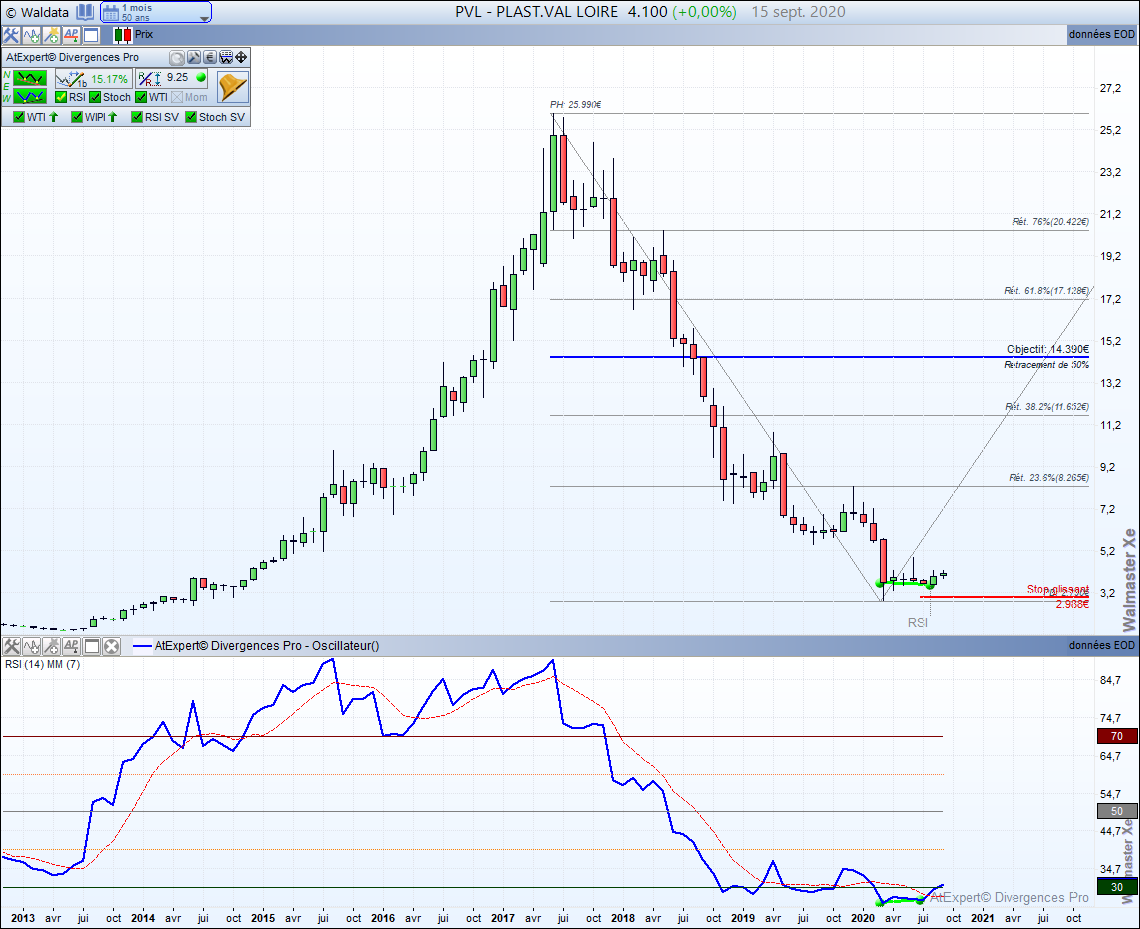 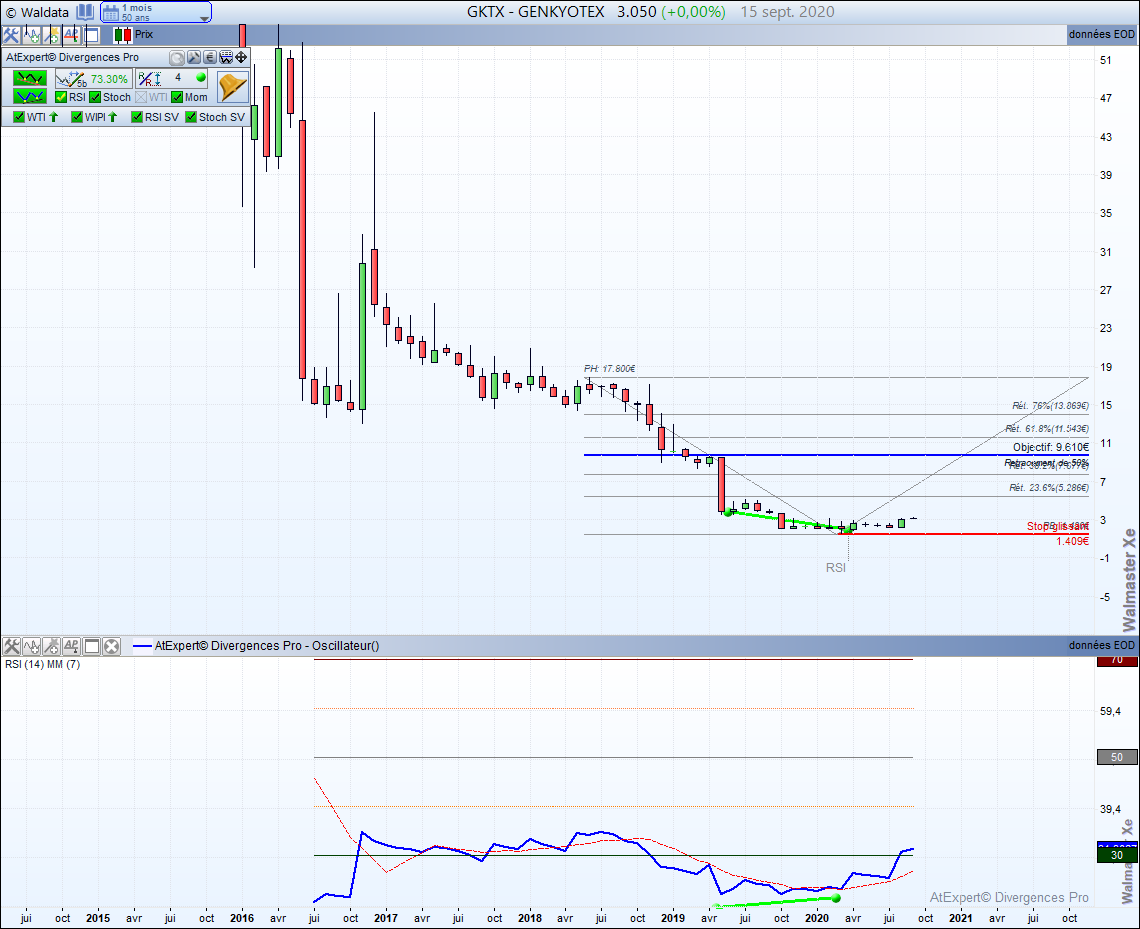 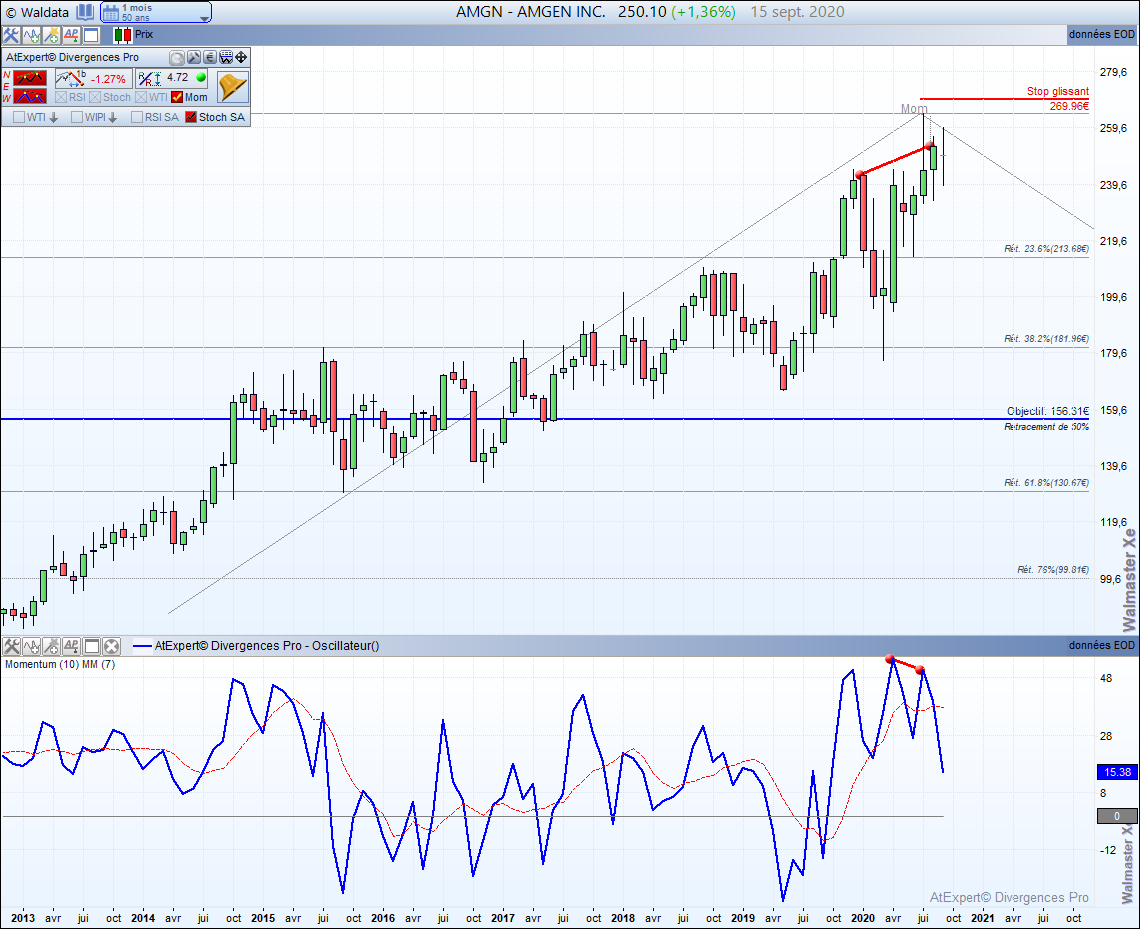 